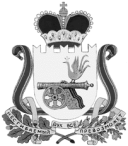 ВЯЗЕМСКИЙ РАЙОННЫЙ СОВЕТ ДЕПУТАТОВРЕШЕНИЕВ соответствии с разделом 4 Положения о порядке организации деятельности по противодействию коррупции в отношении лиц, замещающих муниципальные должности в органах местного самоуправления муниципального образования «Вяземский район» Смоленской области, утвержденного решением Вяземского районного Совета депутатов от 30.11.2016 № 108, Вяземский районный Совет депутатовРЕШИЛ:1. Создать комиссию муниципального образования «Вяземский район» Смоленской области по контролю за достоверностью и полнотой сведений о доходах, об имуществе и обязательствах имущественного характера, представляемых лицами, замещающими муниципальные должности муниципального образования «Вяземский район» Смоленской области в составе:1) Зверькова Евгения Васильевича – депутата Вяземского районного Совета депутатов 5 созыва;2) Букатина Владимира Викторовича - депутата Вяземского районного Совета депутатов 5 созыва;3) Гузновой Юлии Александровны – главного специалиста Вяземского районного Совета депутатов;4) Фатова Сергея Ивановича - главного специалиста Вяземского районного Совета депутатов;5) Черепковой Лилии Геннадьевны – председателя Контрольно-ревизионной комиссии муниципального образования «Вяземский район» Смоленской области.	2. Опубликовать настоящее решение в газете «Вяземский вестник» и обнародовать путем размещения в информационно-телекоммуникационной сети «Интернет» на официальном сайте Вяземского районного Совета депутатов 
vyazma-region67.ru.от 01.03.2017 № 34О создании комиссии муниципального образования «Вяземский район» Смоленской области по контролю за достоверностью и полнотой сведений о доходах, об имуществе и обязательствах имущественного характера, представляемых лицами, замещающими муниципальные должности муниципального образования «Вяземский район» Смоленской области Председатель Вяземского  районного Совета депутатов                                     П.В. ХомайкоГлава муниципального образования «Вяземский район» Смоленской областиИ.В. Демидова «____»   _________________ 2017г.